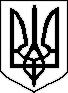 КОМУНАЛЬНА УСТАНОВА  «КРАСИЛІВСЬКИЙ ЦЕНТР НАДАННЯ СОЦІАЛЬНИХ ПОСЛУГ»31000,м.Красилів,Хмельницької обл., вул. Грушевського, 64 А тел. (03855) 4-26-68 ПРОТОКОЛЬНЕ РІШЕННЯ (ПРОТОКОЛ)06.12.2023 року м. Красилів    уповноваженої особи Метельської Інни ВолодимирівниПорядок денний:1.	Про проведення закупівлі товару за предметом закупівлі «Електрична енергія» за кодом ДК 021:2015 – 09310000-5 - Електрична енергія.2.	Про затвердження тендерної документації.3.	Про оприлюднення оголошення про проведення відкритих торгів у порядку визначеному Особливостями здійснення публічних закупівель товарів, робіт і послуг для замовників, передбачених Законом України «Про публічні закупівлі», на період дії правового режиму воєнного стану в Україні та протягом 90 днів з дня його припинення або скасування, затвердженому постановою Кабміну «Про затвердження особливостей здійснення публічних закупівель товарів, робіт і послуг для замовників, передбачених Законом України “Про публічні закупівлі”, на період дії правового режиму воєнного стану в Україні та протягом 90 днів з дня його припинення або скасування» від 12.10.2022 № 1178 (зі змінами) (далі – Особливості) та тендерної документації.Під час розгляду першого питання порядку денного:Згідно з пунктом 10 Особливостей замовники, у тому числі централізовані закупівельні організації, здійснюють закупівлі товарів і послуг (крім послуг з поточного ремонту, предмет закупівлі яких визначається відповідно до пункту 3 розділу II Порядку визначення предмета закупівлі, затвердженого наказом Мінекономіки від 15 квітня 2020 р. № 708 (далі — послуги з поточного ремонту), вартість яких становить або перевищує 100 тис. грн, послуг з поточного ремонту, вартість яких становить або перевищує 200 тис. грн, робіт, вартість яких становить або перевищує 1,5 млн. грн, шляхом застосування відкритих торгів у порядку, визначеному цими особливостями, та/або шляхом використання електронного каталогу для закупівлі товару відповідно до порядку, встановленого постановою Кабінету Міністрів України від 14 вересня 2020 р. № 822 «Про затвердження Порядку формування та використання електронного каталогу», з урахуванням положень, визначених цими особливостями.З метою задоволення потреби на 2024 рік у товарі за предметом закупівлі: Електрична енергія за кодом ДК 021:2015 09310000-5 - Електрична енергія та враховуючи очікувану вартість предмета закупівлі на рік необхідно провести відкриті торги у порядку визначеному Особливостями.Під час розгляду другого питання порядку денного:Відповідно до пункту 24 Особливостей замовник самостійно та безоплатно через авторизований електронний майданчик оприлюднює в електронній системі закупівель відповідно до Порядку розміщення інформації про публічні закупівлі, затвердженого наказом Мінекономіки від 11 червня 2020 р. № 1082, та цих особливостей оголошення про проведення відкритих торгів та тендерну документацію не пізніше ніж за сім днів до кінцевого строку подання тендерних пропозицій.Пунктом 28 Особливостей визначено, що тендерна документація формується замовником відповідно до вимог статті 22 Закону з урахуванням цих особливостей.Частиною 1 статті 22 Закону визначено, що тендерна документація безоплатно оприлюднюється замовником разом з оголошенням про проведення конкурентних процедур закупівель в електронній системі закупівель для загального доступу шляхом заповнення полів в електронній системі закупівель. Тендерна документація не є об’єктом авторського права та / або суміжних прав. На виконання наведених вимоги законодавства необхідно затвердити тендерну документацію на закупівлю: Електричної енергії за кодом ДК 021:2015 09310000-5 - Електрична енергія.Під час розгляду третього питання порядку денного:Відповідно до пункту 24 Особливостей Замовник самостійно та безоплатно через авторизований електронний майданчик оприлюднює в електронній системі закупівель відповідно до Порядку розміщення інформації про публічні закупівлі, затвердженого наказом Мінекономіки від 11.06.2020 № 1082, та цих особливостей оголошення про проведення відкритих торгів та тендерну документацію не пізніше ніж за сім днів до кінцевого строку подання тендерних пропозицій.На виконання наведених вимог необхідно оприлюднити в електронній системі закупівель оголошення про проведення відкритих торгів та тендерну документацію, яка додається, не пізніше ніж за сім днів до кінцевого строку подання пропозицій. ВИРІШИЛА:1.	Провести відкриті торги за предметом закупівлі «Електрична енергія» за кодом ДК 021:2015 – 09310000-5 - Електрична енергія.2.	Затвердити тендерну документацію.3.	Оприлюднити в електронній системі закупівель оголошення про проведення відкритих торгів та тендерну документацію, не пізніше ніж за сім днів до кінцевого строку подання пропозицій.Бухгалтер                                                        Інна МЕТЕЛЬСЬКА